БЛАГОВЕЩЕНСКАЯ ГОРОДСКАЯ ДУМА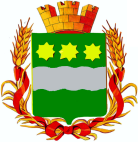 Амурской области(шестой созыв)РЕШЕНИЕ26.10.2017                                                                                                   № 38/87                                             г. Благовещенск┌┐В соответствии со статьями 20 и 26 Устава муниципального образования города Благовещенска, статьями 16 и 22 Регламента Благовещенской городской Думы, планом работы Благовещенской городской Думы на 2017 год, утвержденным решением Благовещенской городской Думы от 08.12.2016 № 28/139, Благовещенская городская Думарешила:1. Вынести на рассмотрение заседания Благовещенской городской Думы 30 ноября 2017 года вопросы согласно прилагаемому проекту повестки.2. Мэру города Благовещенска, комитетам Благовещенской городской Думы внести на рассмотрение Благовещенской городской Думы проекты решений с предусмотренными к ним материалами в срок до 16 ноября 2017 года.	3. Настоящее решение вступает в силу со дня его подписания.Председатель Благовещенской городской Думы                                                                                     С.В. Попов        ПРОЕКТ ПОВЕСТКИочередного заседания Благовещенской городской Думы на 30 ноября 2017 года№ п/пНаименование вопросаОтветственные 1.О признании утратившими силу некоторых решений Благовещенской городской ДумыГрошев Юрий Александрович – председатель комитета Благовещенской городской Думы по местному самоуправлению2.О внесении изменений в Порядок проведения конкурса по отбору кандидатур на должность мэра города Благовещенска, утвержденный решением Благовещенской городской Думы от 28.05.2015 № 11/122Грошев Ю.А.3.Об информации администрации города Благовещенска о ходе реализации муниципальной программы «Развитие градостроительной деятельности и управление земельными ресурсами на территории муниципального образования города Благовещенска на 2015-2020 годы» в 2017 годуВишневский Александр Николаевич – председатель комитета Благовещенской городской Думы по вопросам экономики, собственности и жилищно - коммунального хозяйства4.Об информации администрации города Благовещенска о ходе реализации муниципальной программы «Обеспечение доступным и комфортным жильем населения города Благовещенска на 2015-2020 годы» в 2017 году (подпрограмма «Переселение граждан из аварийного жилищного фонда на территории города Благовещенска»)Вишневский А.Н.5.Об информации администрации города Благовещенска о ходе реализации муниципальной программы  «Развитие потенциала молодежи города Благовещенска на 2015-2020 годы» в 2017 годуЧупрова Оксана Евгеньевна – председатель комитета Благовещенской городской Думы по социальным вопросам, вопросам молодежи и детства6.Об информации администрации города Благовещенска о ходе реализации муниципальной программы «Развитие физической культуры и спорта в городе Благовещенске на 2015-2020 годы» в 2017 годуЧупрова О.Е.7.Об отчете комитета Благовещенской городской Думы по социальным вопросам, вопросам молодежи и детства о работе за период с ноября  2016 года по ноябрь 2017 годаЧупрова О.Е.